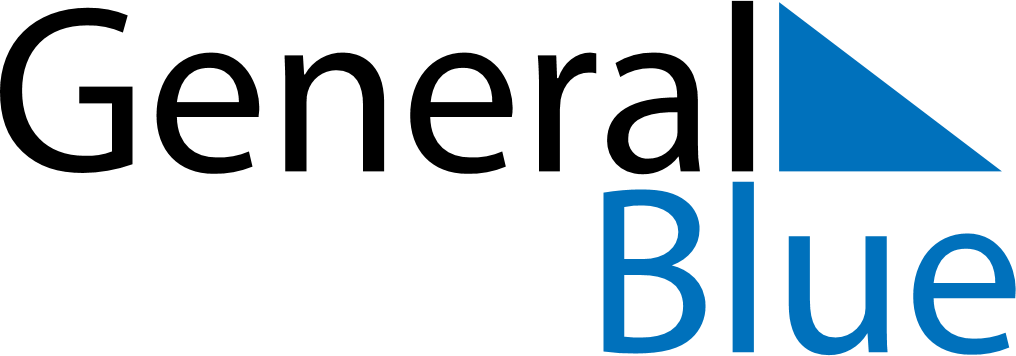 September 2029September 2029September 2029September 2029BoliviaBoliviaBoliviaMondayTuesdayWednesdayThursdayFridaySaturdaySaturdaySunday1123456788910111213141515161718192021222223Student’s Day2425262728292930